Cadott Community Library Building Committee Meeting of 13 October 2022
(Submitted by Kevin Litten. Minor Corrections by Samma Johnson)The meeting was called to order at 4:30 PM by president Cookie Kaste in the Cadott Elementary School Library. In attendance were library director Samma Johnson, Cory Scheidler of Cedar Corp, John Thompson of IFLS, Janet Butterbrodt, Cody Panozzo, Patsey Leonard, Steve Vuchetich, Diana Lemke, Adele, and Kevin Litten who is reporting.Cookie reported that the Board had declined an offer to bid on the fitness center building on Main Street. The building has about 10,000 square feet and the asking price was around $600 k. Although the building offered enough interior space extensive work arounds would need to be made. Parking would still be a problem. Any access from the rear alley would require extensive upgrades; there is a difference of several feet between the door and the alley. There are possible fire code difficulties. Because of the age of the building there might have been hazardous materials used in its construction. There is no green space and no space for future expansion.Cory brought out the architectural site plan Cedar Corp had prepared. In this proposal the library would be 8932 square feet in size. There would be 34 parking spaces. There would be minimal green spaces at the site although immediately beside the building would be Riverside Park. There was much discussion about re arraigning some of the building space, what sort of facade to use, what sort of roof, where to put the windows, and many other things.Cory estimated that at $250 dollars per square foot this building would cost between 2.7 and 3.2 million dollars. The scanned images included are in no way the completed design. The Committee will move forward from here. Once finalized from here we will begin fundraising. Samma reported that we have a balance of $4421 in the building fund checking account. The Library Board has a CD due to mature in November of approximately 15 k. They will need to decide to either roll it over or cash it out.Cookie has received correspondence that Patty Harms would like to get involved. Also that Board Member Lucy Meinen is having difficulties attending. She could be available if Capital Campaign meetings are held on Friday afternoons.The Capital Campaign Committee has composed a list of potential donors to contact once active fund raising gets under way. Samma recommended members go the the Capital Campaigns folder on line and visit Brainstorming. From there is a webinar titled “People Centered Fund Raising”. Cookie found it to be very worthwhile. Diana wondered if hiring a professional fundraiser might be a good idea.Not all items on the agenda were discussed as the meeting went long with the topics covered. Next meetings planned are for November 10 and December 8 at 4:30 PM Elementary School Library. Meeting adjourned at 6:12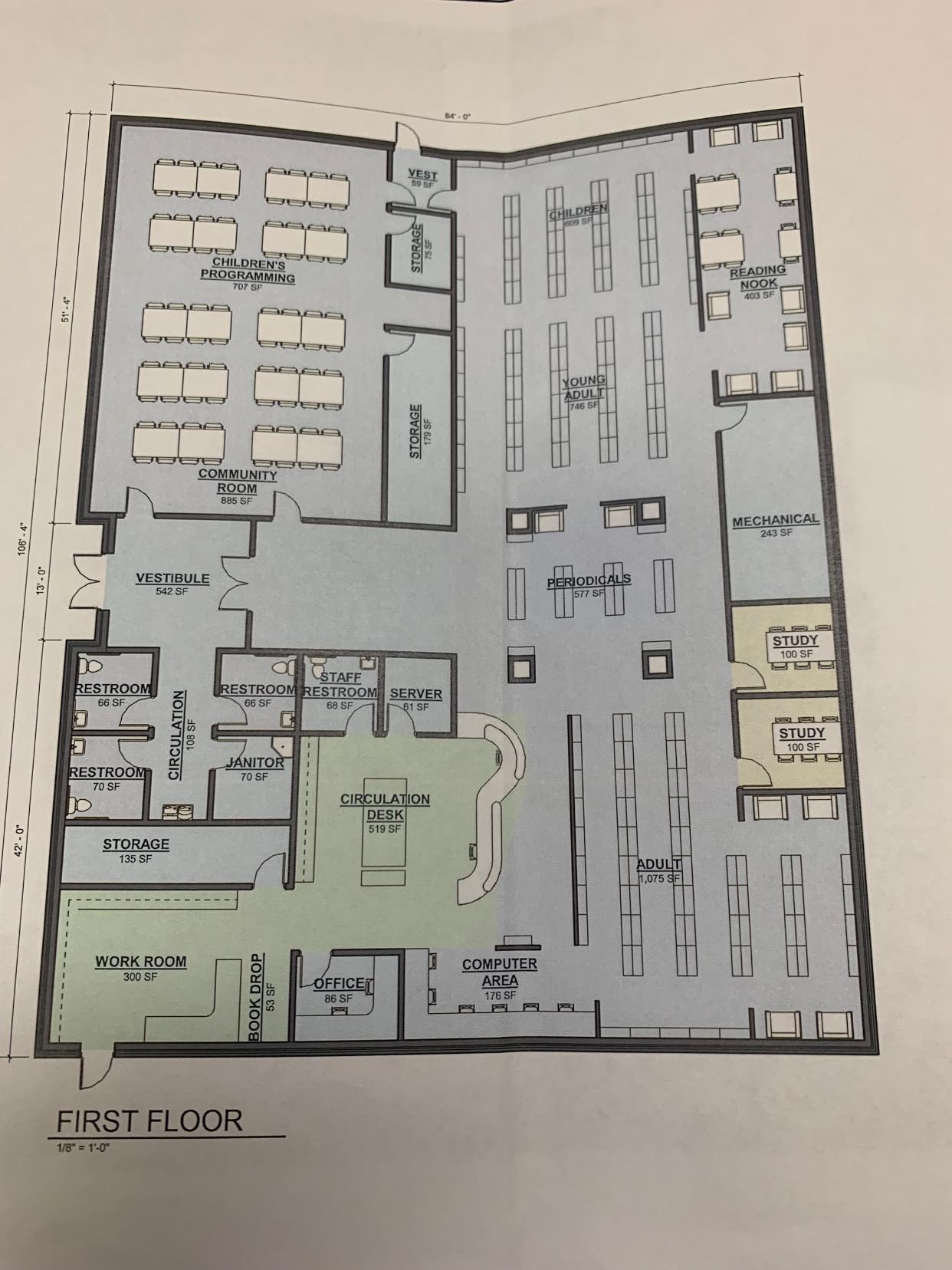 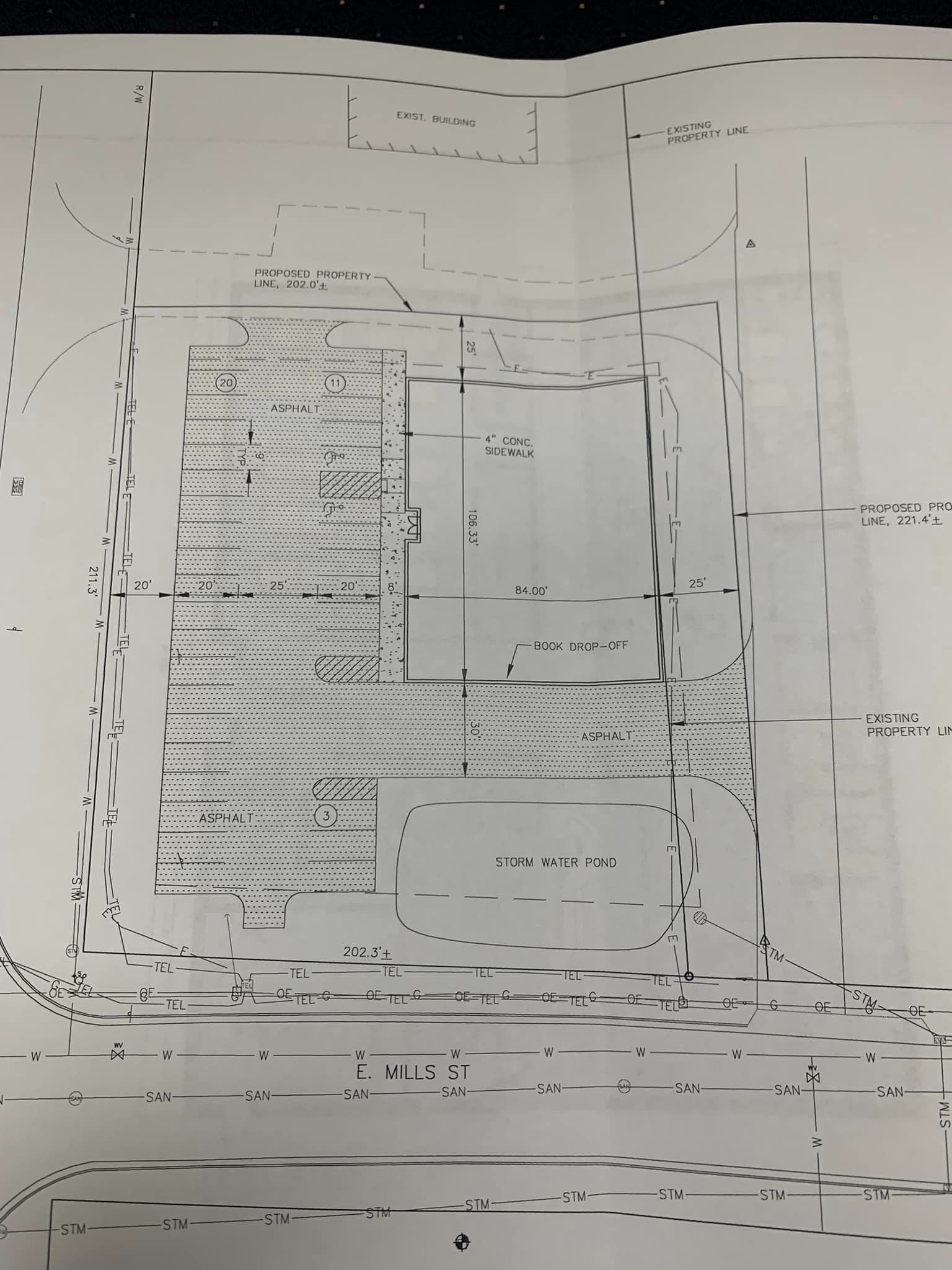 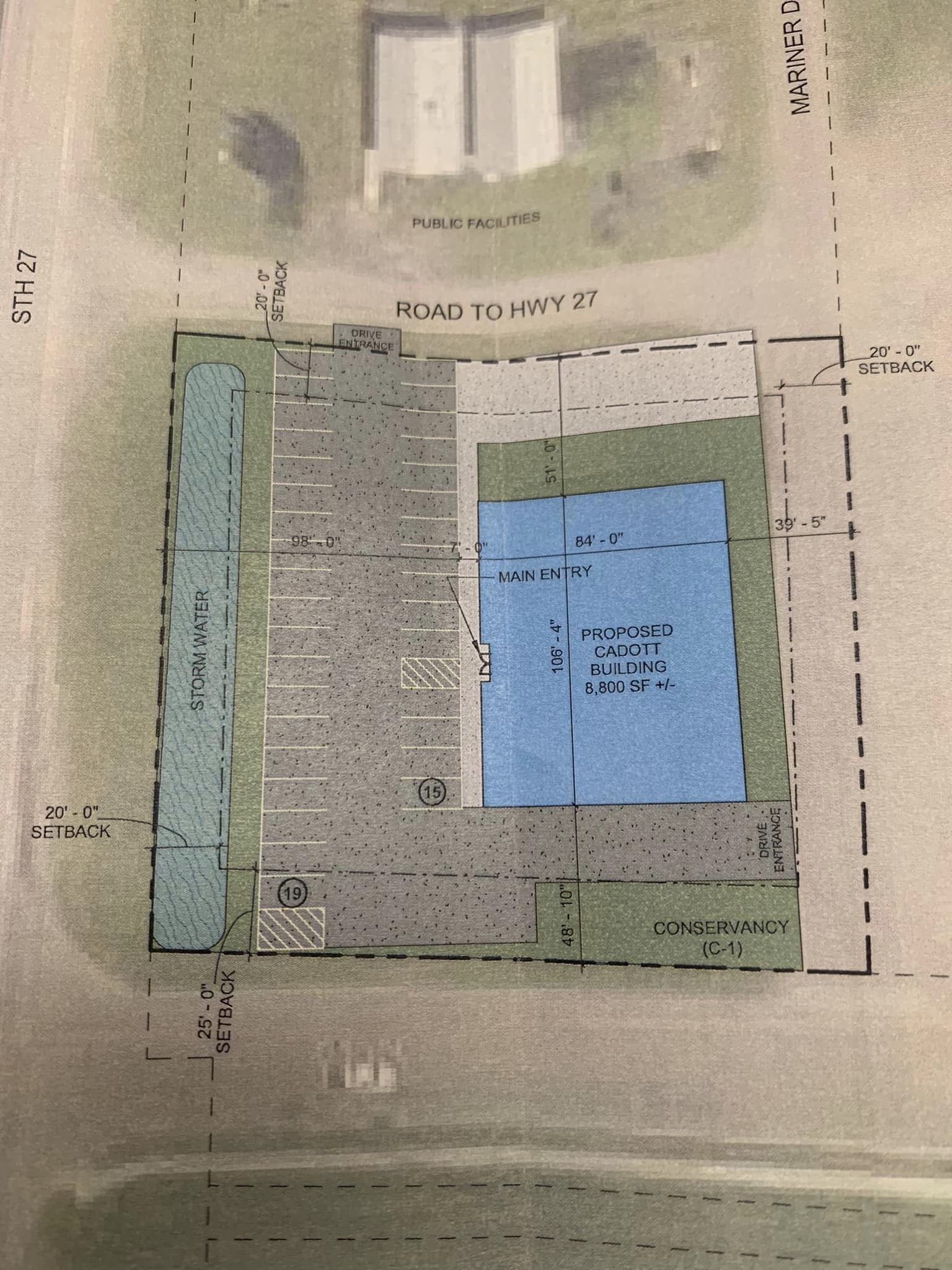 